ЕМД, 29.11.2018 г.Тема «Методы работы с текстовыми источниками информации; письменный ответ как составная часть работы с текстом при формировании текстовой культуры обучающегося».«В конечном итоге мы пришли к выводу, что слушать других – полезное умение, и это гораздо умнее, чем прислушиваться к тараканам в своей голове»Цитата из книги Маршалла Голдсмита, к которой мы будем сегодня обращаться, – Прыгни выше головы! Что привело тебя сюда, не приведет тебя туда.ВСТУПЛЕНИЕ – этап ВЫЗОВАактивизируются имевшиеся ранее знания, пробуждается интерес к теме, определяются цели изучения предстоящего учебного материала (актуализация – мотивация – интерес).фильм «Общество мертвых поэтов»(который мы искренне рекомендуем Вам для просмотра) имеется весьма замечательный эпизод, который каждый раз порождает дискуссии в педагогической аудитории. ОТРЫВОК из фильма «Общество мертвых поэтов» с 21 по 25 минутуГлавный герой фильма, учитель литературы, просит учащихся прочитать вступление к хрестоматии по литературе. Вступление читается вслух, оно наполнено наукообразными глубокомысленными рассуждениями. «Какая чушь», – восклицает педагог (на самом деле он употребляет более резкое выражение) и просит учащихся вырвать и выбросить 20 страниц их хрестоматии. «Рвите, рвите, – подбадривает учитель учащихся. – Это всего лишь текст, это – не священная книга. В ад за это не попадешь. Иному тексту уместно указать его место – в мусорной корзине. В этом и состоит одно из искусств чтения».в чем же состоит искусство чтения учебных текстов????ОБСУЖДЕНИЕНе объем знаний или количество информации является целью образования, а то, как ученик умеет управлять этой информацией: искать, наилучшим способом присваивать, находить в ней смысл, применять в жизни.Не присвоение «готового» знания, а конструирование своего, которое рождается в процессе обучения (диалоговый, интерактивный режим занятий, совместный поиск решения проблем, «партнерские» отношения между педагогом и обучаемыми).Умение мыслить критически – это не выискивание недостатков, а объективная оценка положительных и отрицательных сторон в познаваемом объекте.Уточняю про ЕМД в 2016 году, ступени формирования грамотных читателей…и т.д.Наиболее популярным из современных приемовграфической организации текста является кластер. Заметим, что графическое структурирование текста для многих учеников является необходимым в силу специфики их способа восприятия информации.Кластер – (от англ. – cluster- гроздь) — это способ графической организации материала, позволяющий сделать наглядными те мыслительные процессы, которые происходят при погружении в тот или иной текст. Кластер является отражением нелинейной формы мышления.  Иногда такой способ называют «наглядным мозговым штурмом».   Последовательность действий при построении кластера проста и логична:Посередине чистого листа (классной доски) написать ключевое слово или тезис, который является «сердцем» текста.Итак, «сердцем» на сегодня является понятие – текст и методы работы с ним……РАБОТАЕМ С КЛАСТЕРОМ НА ПРОТЯЖЕНИИ ВСЕГО ЕМДВокруг «накидать» слова или предложения, выражающие идеи, факты, образы, подходящие для данной темы. (Модель «планета и ее спутники»).По мере записи, появившиеся слова соединяются прямыми линиями с ключевым понятием. У каждого из «спутников» в свою очередь тоже появляются «спутники», устанавливаются новые логические связи.В итоге получается структура, которая графически отображает размышления, определяет информационное поле данного текста.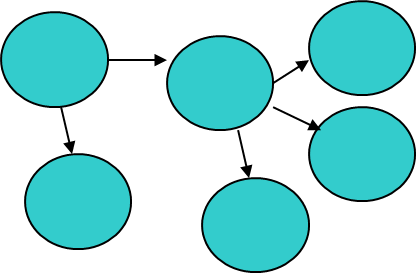 Мастера работы с текстами советуют в работе над кластерами соблюдать следующие правила:Не бояться записывать все, что приходит на ум. Дать волю воображению и интуиции.Продолжать работу, пока не кончится время или идеи не иссякнут.Постараться построить как можно больше связей. Не следовать по заранее определенному плану.ОСНОВНАЯ ЧАСТЬ – ЭТАП ОСМЫСЛЕНИЯ происходит встреча с новой информацией, ее систематизация. Это содержательная стадия, в ходе которой и происходит непосредственная направленная, осмысленная работа ученика с текстом. Процесс чтения всегда сопровождается действиями ученика. При этом понятие «текст» трактуется весьма широко: это и письменный текст, и речь преподавателя, и видеоматериал.А что значит – прочитать текст? Отстаивая правильность компетентностного подхода к организации процесса обучения, – отметим, что квалифицированный педагог всегда должен формулировать задание по работе с текстом, отталкиваясь от тех действий, которые сможет сделать учащийся после изучения текста. То есть важнейшим становится вопрос – что именно должен суметь сделать обучающийся в результате качественного прочтения предложенного текста?Для ответа на заданный вопрос – необходимо задать себе еще один – промежуточный – о структуре любого учебного текста. Существует множество подходов к описанию текстовых структур, мы выделим лишь основные, на которые ориентируются многие современные авторы, создавая собственные пособия.Когда ребенок только учится читать, учитель объясняет ему, что любой текст может быть разбит на фрагменты, ребенок осваивает сложное искусство «озаглавливания текста», создание номинативного плана, плана в вопросной форме, некоторые даже поднимаются до вершин тезисного планирования. Все это – элементы структуры текста.Итак, текст – это система, как говорили древние, «овладеть системой – это овладеть ее структурой». Какие элементы структуры должны уметь вычленять наши учащиеся в процессе работы?1. Ключевые понятия.Каждый текст опирается на группу понятий. Термин «ключевое» введен для объяснения особой роли названного понятия по отношению к тексту, это понятие раскрывает смысл текста. Полезным представляется задание увязывания понятий в единый кластер, то есть схему взаимосвязи.2. Факты, описания явлений.Текст может содержать описание того или иного явления, в нем может быть изложен значимый факт. Рассмотрим фрагмент текста. 3. Идеи, законы, закономерности.Любой текст опирается на совокупность некоторых теоретических утверждений, изложенных в виде проблем, идей, формулировок законов или закономерностей. Теоретические утверждения в тексте могут быть строго аргументированы, могут быть проиллюстрированы примерами, могут быть приведены без дополнительной аргументации. Мера доказательности, строгости в изложении определяется общими задачами текста и его природой.  работу с тезисами и антитезисами; построение логических схем и конспектов. Как ни странно, при всей очевидности – задание сворачивания текста до тезисного плана оказывается для участников образовательного процесса одним из самых трудных. Очень часто происходит подмен тезисов – назывными предложениями или пересказом содержания.Тезис (с греч. Thesis) – положение, истинность которого может быть доказана (подтверждена или опровергнута); кратко сформулированные основные положения текста, доклада и т.д.Таким образом, тезисное изложение текста – это краткое изложение текста, его сухой остаток. Проще говоря, прочтение тезисного плана должно давать читателям полное представление о сущности, обсуждаемых положений. Тезис можно попытать опровергнуть или утвердить. Метод опровержения – построение антитезиса и попытка доказать его истинность.Среди важных и полезных заданий, связанных с освоением теоретического содержания текста выступает так называемый метод «логических цепочек», когда обучающимся предлагается нарушенная последовательность логических утверждений и ставится задача восстановить последовательность, может быть – за счет введения дополнительного тезиса.4. Методы.На что имело бы смысл обратить внимание при работе с такой структурной единицей текста, как метод? Метод (от греч. – methodos) – способ познания, прием, способ или образ действия.При отработке сложных методов имеет смысл начинать с решения специальносконструированных задач. При освоении простых методов можно сразу начинать с решения практических задач, привнесенных в образовательный процесс из опыта обучающихся.5. Любая глава в наших учебниках начинается с постановки цели и завершается формулировкой выводов. Выводы в данном случае несут в себе несколько «дидактических нагрузок». Они служат организации текста, автор проверяет сам себя – удалось ли решить все поставленные задачи. Они помогают читателю еще раз зафиксировать в сознании содержание прочитанного. Выводы легко могут выполнить роль тезисного изложения текста.Какие задания могут быть предложены читателям на основе выводов, предложенных в тексте.Учащимся может быть предложено раскрыть один из выводов (по собственному выбору).Сформулировать собственную систему выводов. Дополнить имеющиеся выводы собственными заключениями.В качестве выводов сформулировать вопросы, которые возникают при прочтении текста, но на которые прямых ответов в тексте не содержится.Еще несколько слов о таких структурных элементах, как примеры и метафоры. Существует немало приемов «заботы о читателе», иначе говоря, автор даже самого сухого научного текста стремится быть понятым. Примеры, иллюстрации, метафоры, образы – все это приемы заботы об адекватности восприятия, о сохранении интереса, о достижении убедительности за счет красоты языка.Метафора (с греч. methaphora – перенос) – оборот речи, заключающий скрытое уподобление; образное сближение слов на базе и переносного значения.Все наши попытки предварить любую главу эпиграфом, сослаться на литературный первоисточник, найти красивый оборот с опорой на пословицу или поговорку – не что иное, как попытка построения прочного моста между актуальной для человека культурой и теми новыми элементами, которые в нее вносятся. Согласитесь, что метафора «мост» очень продуктивна для образовательного процесса. Попробуйте с участниками своего семинара выстроить систему своих, удобных для этой конкретной аудитории метафор, вы будет вознаграждены и интересом ваших учеников, и большим понимаем сущности изучаемого.ИТАК, в работе с текстом мы исходим из убеждения, что не так уж важно читать много, гораздо важнее – качественно обрабатывать в своем сознании прочитанное.Выбор ключевых слов – это первый этап смыслового свертывания, смыслового сжатия материала.В работе по определению «основных мыслей», «смысловых вех» очень помогает умение составлять план. План — это как бы путь через текст, от факта к факту, от мысли к мысли. Хороший план четко выражает основное содержание текста и делает его удобным для восприятия и хранения в памяти. Существует великое разнообразие видов планов.К области таких же заданий, направленных на осмысление и осознание прочитанного, относится умение конспектировать. Тезисный план, кластер, концептуальная таблица – все это своеобразные формы конспекта. Рассмотрим несколько методов, которые могут существенно обогатить методическую палитру педагога.Наиболее популярным из современных приемовграфической организации текста является кластер. Заметим, что графическое структурирование текста для многих учеников является необходимым в силу специфики их способа восприятия информации.Итак, «сердцем» на сегодня является понятие – текст и методы работы с ним……РАБОТАЕМ С КЛАСТЕРОМ НА ПРОТЯЖЕНИИ ВСЕГО ЕМДЗАДАНИЕ НА ПЕРСПЕКТИВУ ДЛЯ КАЖДОГО: Заметим, что кластерная схема не является строго логической и позволяет охватить избыточный объем информации. В дальнейшей работе, анализируя получившийся кластер как «поле идей», следует конкретизировать направления развития темы. Возможны следующие  варианты: укрупнение или детализация  смысловых блоков (по необходимости); выделение нескольких ключевых аспектов, на которых будет сосредоточено внимание в отдельные схемы.Предметная область не ограничена, использование кластеров возможно при анализе текстов практически любой природы.Заметим, что кластер может быть логически выстроен, а может выступать лишь первым наброском  к последующему  осмыслению. При построении кластера важным представляется именно выделение элементов и выстраивание связей между ними;  собственно, первый набросок может быть позднее переосмыслен и даже превратиться в таблицу.Предлагаем и такой способ структурирования текста – как оформление его в таблицу.  Любая таблица – представляет собой результат некоторой классификации, оформленный в виде нескольких столбцов и строк. Создание таблиц – важнейший метод структурирования, полезный как на стадии осмысления, так и переработки материала.  Упражнение «Двухчастный дневник» дают возможность читателям тесно увязать содержание текста со своим личным опытом. Особенно полезны двойные дневники, когда учащиеся получают задание прочитать какой-то большой текст дома, вне учебной аудитории.Оформление «Двухчастного дневника»:Лист делится пополам.Итак, читая текст, учащиеся должны время от времени останавливаться и делать подобные пометки в таблице. Конечно, такой прием заставляет читателя быть более внимательным к прочитанному, преподаватель может договориться с учащимися о каком-то конкретном количестве выписок, которые будут сделаны по тексту.Еще одним интересным табличным приемом является таблица, которую авторы назвали: «Знаю, хочу узнать, узнал» 1 шаг: До знакомства с текстом (модулем в целом) обучающиеся самостоятельно или в группе заполняют первый и второй столбики таблицы «Знаю», «Хочу узнать».2 шаг: По ходу знакомства с текстом (содержанием курса), учащиеся заполняют графу «Узнал».3 шаг: Подведение итогов, сопоставление содержания граф.Дополнительно можно предложить  еще две графы для заполнения.Есть популярный методический прием, названный сторонниками критического мышления — Таск-анализ.ТАСК— (это сокращение для слов Тезис — Анализ — Синтез — Ключ), помочь ученикам научиться независимо размышлять об отдельных моментах текста.  Метод этот представляет собой 10 последовательно заданных вопросов, над которыми в ходе чтения текста предстоит размышлять обучающимся.  Наиболее рационально ответы на вопросы занести в  специально сконструированную таблицу. Здесь мы снова встречается с культурой  вычленения тезисов и антетезисов  того или иного текста.Таким образом,  предлагаемый метод —   заставляет учеников относиться к текстам и в качестве читателей, и в качестве соавторов, это помогает им устанавливать связь между чтением и разработкой доказательств.Использование ТАСК значительно улучшает способность учеников читать и оценивать прочитанное. Это наиболее очевидно проявляется  при подготовке к групповой дискуссии  в ходе выявления слабых места  в собственных доказательствах, таких, к примеру, как несоответствие материала, отсутствие доводов в защиту, ошибочность предубеждения, неуместные ссылки на авторитеты. Также улучшается их умение составлять доказательства – все НАШИ РАЗВЕРНУТЫЕ ОТВЕТЫ В ЧАСТИ С в рамках ГИА…В случае, когда обучающиеся получают в индивидуальный доступ учебные книги, в которых может идти вся необходимая работа, процедура конспектирования может быть заменена графической разметкой текста.К формам такой разметки относятся: подчеркивания, выделение цветом, маркировка специальными значками и т.д. Мастерами работы с текстовой информацией даже изобретены две методики, получившие устойчивые названия и толкование.Первая называется «Инсерт».  ИНСЕРТ —интерактивная система записи для эффективного чтения и размышления. Прием осуществляется в несколько этапов.1 этап: Учащимся предлагается система маркировки текста, чтобы подразделить заключенную в нем информацию следующим образом:V «галочкой» помечается то, что им уже известно;—  знаком «минус» помечается то, что противоречит их представлению;+ знаком «плюс» помечается то, что является для них интересным и неожиданным;? «вопросительный знак» ставится, если что-то неясно, возникло желание узнать больше.2 этап: Читая текст, учащиеся помечают соответствующим значком на полях отдельные абзацы и предложения. Знакомство с текстом и его маркировка может производиться в классе, при этом педагог может давать свои комментарии по ходу чтения.3 этап: Учащимся предлагается систематизировать информацию, расположив ее в соответствии со своими пометками в следующую таблицу:4 этап: Последовательное  обсуждение каждой графы таблицы.Предметная область использования: учебные  тексты  с большим количеством фактов и сведений. Прием  способствует развитию аналитического мышления, является средством отслеживания понимания материала. Очевидно, что этапы ИНСЕРТА соответствуют трем стадиям: вызов, осмысление, рефлексия.Предложенные значки могут быть заменены другими символами по вашему усмотрению. Например, вместо «+» можно использовать «!». Главное – четкие критерии ранжирования информации.Вторая методика, ничем не уступающая первой в простоте применения, называется «Плюс, минус, интересно».В данном случае – текст размечается с помощью трех видов значков, логика расстановки которых может быть выбрана педагогом или самим обучающимся. Например,анализ теста с точки зрения того или иного тезиса.Тогда значок «Плюс» сигнализирует о сильном аргументе в поддержку тезиса, «минус» о слабом аргументе или аргументе в пользу антитезиса, «интересно» — представляет собой повод для размышления.  Эти же три значка  может использовать читатель для оценки значимости или новизны материала для себя лично.Следует упомянуть еще одну форму осмысления прочитанного.Эссе.– жанр критики и публицистики, свободная трактовка какой-либо литературной, философской, эстетической, моральной или социальной проблемы. Эссе целесообразно использовать как небольшое письменное задание обычно на стадии осмысления, обработки прочитанного. Для написания эссе можно предложить и 5, и 10 минут, эссе может стать серьезным заданием для выполнения в свободное время. Если создание эссе – замечательное задание для обучающегося, направленное на лучшее понимание текста, то для педагога – эссе превращаются и в один из самых значительных инструментов диагностики в процессе сопровождения обучающихся в образовательном процессе.2 часть основного этапа – посещение урока и его анализ с т.з. полученной информации 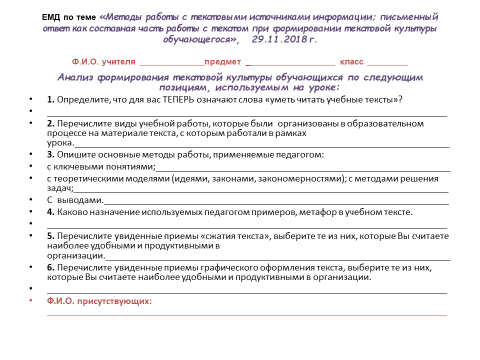 РАБОТА С ТЕКСТОМ, ИНФОРМАЦИЕЙ!!! После урока в кабинете педагога!!!После чего все возвращаетесь в актовый зал, продолжим работу согласно высланной вам программе!!!Выступление Ларичкиной Т.А.ЗАКЛЮЧЕНИЕ – ЭТАП РЕФЛЕКСИИ — это стадия оценки и размышления. На этом этапе ученик формирует личностное отношение к тексту и фиксирует его либо с помощью собственного текста, либо своей позиции в дискуссии. Именно здесь происходит активное переосмысление собственных представлений с учетом вновь приобретенных знаний.Какой самый важный урок вы извлекли, как НАДО + и как НЕЛЬЗЯ – по посещенным урокам, о которых НЕЛЬЗЯ НЕ СКАЗАТЬ НА ОБЩУЮ АУДИТОРИЮИтак, «сердцем» на сегодня является понятие – текст и методы работы с ним……РАБОТАЕМ С КЛАСТЕРОМ НА ПРОТЯЖЕНИИ ВСЕГО ЕМДЯ напоминаю тему «Методы работы с текстовыми источниками информации; письменный ответ как составная часть работы с текстом при формировании текстовой культуры обучающегося».Попытайтесь построить структурированный ответ по теме ЕМД, используя СВОЙ КЛАСТЕР!!!Коллеги, не забываем, что мир меняется и основным активом любой организации являются ЗНАНИЯ и ЛЮДИ, поэтому мы должны правильно использовать способности каждого ребенка, родителя, коллеги помня, что каждый из них в чем-то лучше нас самих.В конце книги Маршалл Голдсмит предлагает помечтать: «Представьте, что вам 95 лет и вам дан невероятный шанс: вы можете отправиться в прошлое и дать себе, читающему эти слова, совет. Подумайте и запишите два совета: один — для личного развития, второй — для профессионального». Все, что остается сделать — придерживаться этих двух советов.МОЖЕТ, кто поделится своими советами, будем очень признательны!!!Итог – рефлексия по коллективам, участвующим в ЕМДРефлексивный лист «_____________» по итогам работы ЕМД по теме«Методы работы с текстовыми источниками информации; письменный ответ как составная часть работы с текстом при формировании текстовой культуры обучающегося»Есть желающие прокомментировать?!Ролик «РЕШЕНИЕ ЗАДАЧИ ЭКСПЕРТ»ДОМАШНЕЕ ЗАДАНИЕ на ДОСУГЕ, процесс самообразования непрерывен!!!Всем спасибо за работу и роскошь человеческого общения!!!Записываем цитаты из текста, которые произвели наибольшее впечатление (вызвали воcпоминания, протест или ассоциации, а может, озадачили)Даем комментарии: что заставило записать именно эту цитату? Какие мысли она вызвала? Какой вопрос возник в связи с ней?«Знаю»Хочу узнатьХочу узнатьУзналИсточники информацииИсточники информацииЧто осталось нераскрытым?Что осталось нераскрытым?ВОПРОСОТВЕТ1.     Какая тема обсуждается?2.     Каково основное утверждение по теме?3.     Сформулируйте контрутверждение: что, скорее всего, выскажет оппонент в защиту, либо для опровержения данного утверждения?4.     Что поддерживает основное утверждение и контрутверждение? Перечислите эти доводы в отдельных колонках.5.     Содержит ли этот текст непонятные, сложные или «перегруженные» слова и выражения? Если да, то найдите и поясните их.6.     Проведите оценку защиты утверждения и контрутверждения. Определите спорные выводы, отвлеченные моменты, ошибочные заключения и другие слабые места спора.7.     Видите ли вы какие-либо допущения, ценности или идеологическое влияние в основном утверждении или доводах в его защиту? Найдите их и укажите, насколько они влияют на справедливость утверждения.8.     Изложите свое утверждение полностью в следующей форме: Несмотря на то, что … (укажите контрутверждение либо один из самых сильных доводов в его защиту), … ( основное утверждение), поскольку …(главные причины, побуждающие верить в истинность основного утверждения).9.     Является ли полный тезис спорным, но в тоже время, приемлемым для защиты, либо неприемлемым, либо слишком сложным для принятия?10.  В случае необходимости пересмотрите ваше основное утверждение и повторите все стадии ТАСК.V+—?3 самых важных момента, которые я сегодня узнал2 правила, которым буду стараться следовать1 комментарий или вопрос, который у меня возникPS: ФО БОКС СИНЕКТИКС – ассоциации – наш ЕМД похож на ___________________, потому что ________________________________________________________________________PS: ФО БОКС СИНЕКТИКС – ассоциации – наш ЕМД похож на ___________________, потому что ________________________________________________________________________PS: ФО БОКС СИНЕКТИКС – ассоциации – наш ЕМД похож на ___________________, потому что ________________________________________________________________________